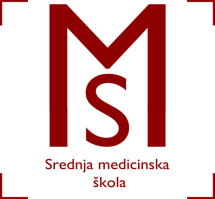 POPIS UČENIKA PO GRUPAMA ZA KLINIČKE VJEŽBEŠKOLSKA GODINA 2016./2017.SMJER: Medicinska sestra opće njege/Medicinski tehničar opće njegeRAZRED: 5.AU Slav.Brodu, 02.rujna 2016.5.A/1.GRUPA5.A/2.GRUPA5.A/3.GRUPA1. Adamčević Janja2. Andrić Melinda3. Brajković Klaudija4. Brozović Gabrijela5. Čivić Ana-Marija6. Čurčić Antonio7. Damjanović Tihana8. Dolibašić Mihaela9. Đogaš Marija10. Erpačić Valerija1. Gusak Josip2. Iljazović Valentina3. Iveković Ivana4. Jelić Dario5. Jurčević Helena6. Jurić Vedrana7. Kadić Franjo8. Ličanin Leonardo9. Maras Matea10. Markić Elizabeta1. Matijašević Marija2. Metić Tihana3. Mrkić Franko4. Mutapčić Ana5. Popčević Monika6. Ramač Ana7. Stojak Tea8. Šependiev Silvio9. Špehar Martina